I SOTTOSCRITTI GENITORICHIEDONOl’iscrizione del/la proprio/a figlio/a alla settimana del SUMMER CAMP organizzato dalla Società ASD PALLACANESTRO VIS SPILIMBERGO dal 12 al 18 giugno 2022 presso il Villaggio alpino Bella Italia GE.TUR di Piani di Luzza (Forni Avoltri).DATI ANAGRAFICI DELL’ISCRITTOINFORMAZIONI SANITARIE Con la presente esonerano l’organizzazione del SUMMER CAMP dalle responsabilità derivanti da eventuali incidenti che potrebbero accadere al proprio/a figlio/a o da questi provocati a danno terzi.Firme dei genitori________________________________________ __________________________________________Ai sensi del Regolamento Europeo N. 679/2016 i Sig.ri Genitori dei ragazzi partecipanti al camp estivo autorizzano ed acconsentono espressamente a che i dati raccolti possano costituire oggetto di trattamento per le finalità della corretta gestione del rapporto instauratosi con l'iscrizione al suddetto Camp. Qualora i nostri dati personali costituiscano oggetto di comunicazione a terzi per finalità sempre relative al corretto svolgimento del predetto rapporto, I Genitori acconsentono, ai sensi della legge, alla comunicazione dei propri dati personali e quelli dei propri figli iscritti al camp estivo. li/la sottoscritto/a dichiara inoltre: - di aver preso visione e di accettare completamente e senza riserve il regolamento del Summer Camp presente sul sito. - di accettare esclusivamente il risarcimento derivato da danni previsti dalla polizza assicurativa stipulata dall'organizzazione del camp senza null'altro a pretendere. - di sollevare l'Associazione da ogni eventuale danno provocato dal proprio figlio a terzi o a cosa. - di concedere l'assenso alla pubblicazione (social network, brochure, locandine e altri supporti di comunicazione) di immagini e video realizzati durante le attività, escludendo l'uso in contesti che ne pregiudichino la dignità personale ed il decoro. Si dichiara di accettare le norme e le disposizioni relative ai Camp nonché di aver ricevuto copia dell'informativa a tutela della privacy e si autorizza la partecipazione del proprio figlio/a_______________________________________________________________________________________AUTORIZZAZIONEIl sottoscritto …………………………………………….. genitore che esercita la patria potestà del minore………………………………………………… con la presente autorizza , non autorizza  il/la proprio/a figlio/a a partecipare alla escursione presso la Malga Tullia, durante la quale i ragazzi saranno accompagnati dagli istruttori e da un esperto.                                                                                   In fedeFirma ……………………………………………………………………..REGOLAMENTO SUMMER CAMPO.MODALITÀ: Il “SUMMER CAMP” si svolge a Piani di Luzza, presso le strutture del Villaggio alpino Bella Italia GE.TUR di Piani di Luzza (Forni Avoltri).PARTECIPANTI: sono previsti allenamenti di pallacanestro per gli U13 e allenamenti preparatori all’incontro con la pallacanestro per gli esordienti. All’interno del SUMMER CAMP sono previste altre attività sportive e ricreative come ad es. nuoto, rugby educativo, hockey su prati, passeggiane nei boschi, arrampicate in sicurezza, minigolf, calcio balilla, ping pong. Gli iscritti vengono suddivisi in gruppi a seconda dell’età e delle capacità valutate dallo Staff Tecnico. SISTEMAZIONE: I partecipanti sono alloggiati nelle camere dell’hotel (3-4-5 per camera) dotate di tutti i servizi necessari. La disposizione dei partecipanti nelle camere è compito esclusivo dello Staff Tecnico. Gli allenamenti hanno luogo in campi attrezzati all’aperto e/o al palazzetto o nella piscina dell’hotel. ARRIVI: Gli iscritti devono presentarsi presso il Villaggio Ge.TUR di Piani di Luzza domenica 12.06.2022 entro le ore 11:00.ISCRIZIONI: Per l’iscrizione sono necessari: a) scheda di iscrizione e scheda informativa di carattere sanitario - b) caparra prevista - c) certificato medico (per eventuali atleti non tesserati con ASD PALLACANESTRO VIS SPILIMBERGO) QUOTA DI PARTECIPAZIONE: È indicata nella informativa della presentazione del SUMMER CAMP da parte della VIS SPILIMBERGO. È comprensiva della caparra. La quota NON comprende gli extra di carattere personale e in genere tutto quanto non espressamente indicato come compreso. DISCIPLINA: Il Camp si configura come una esperienza sportiva ma anche educativa, per cui ai partecipanti viene richiesto un comportamento adeguato in ogni situazione (colazione, pranzo, riposo, attività). Nel caso diverso lo Staff Tecnico prenderà i dovuti provvedimenti disciplinari che, nei casi più gravi, possono arrivare all’allontanamento. Ogni partecipante è tenuto a prendere visione del programma giornaliero delle attività che lo Staff Tecnico esporrà in bacheca, unitamente ad avvisi particolari. ANNULLAMENTO: L’organizzazione si riserva di annullare il Camp in qualsiasi momento senza che da ciò derivi altro suo obbligo di quello della tempestiva comunicazione agli interessati con restituzione delle somme versate. MODIFICHE: L’organizzazione si riserva di apportare modifiche al programma di svolgimento del Camp qualora particolari circostanze lo richiedano. RESPONSABILITÀ: L’organizzazione del Camp declina ogni responsabilità per eventuali smarrimenti, furti e danni a cose e/o persone prima, durante e dopo lo svolgimento dello stesso. L'organizzazione risulta eventualmente responsabile solo ed esclusivamente nei termini previsti dalla polizza assicurativa stipulata. TRATTAMENTO DATI PERSONALI: Alla sottoscrizione del modulo d'iscrizione consegue l’autorizzazione al trattamento dei dati personali, in esso contenuti, ai sensi del D. Lgs. 196/2003 (ex L. n. 675/1996). UTILIZZO IMMAGINI FOTOGRAFICHE E RIPRESE AUDIO VISIVE: Alla sottoscrizione del modulo d'iscrizione consegue l’autorizzazione all’utilizzo di tutte le immagini fotografiche e di tutte le riprese audiovisive acquisite durante il Camp, da parte dello Staff Organizzativo e Tecnico.RESPONSABILITA’ ORGANIZZATIVE: L’organizzazione logistica del CAMP è a carico della GE.TUR, i trasporti sono a carico delle famiglie dei partecipanti, mentre le attività ludico-sportive-didattiche sono organizzate da A.S.D. PALLACANESTRO VIS SPILIMBERGO.DISPOSIZIONE PER IL CONTRASTO AL COVI 19: in ottemperanza alle vigenti normative, l’Organizzazione prevede di mantenere le procedure adottate nello svolgimento dell’attività sportiva in sede; quindi, sanificazione delle mani, controllo giornaliero della temperatura, mascherina all’interno delle strutture. Queste disposizioni verranno eventualmente adeguate in presenza di variazioni delle norme.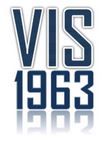 ASD PALLACANESTRO VIS SPILIMBERGOSUMMER CAMP PIANI DI LUZZA – 12-28 giugno 2022Modulo di iscrizioneNome genitoriCognome genitoriNome partecipanteCognome partecipanteNato aProv.Nato ilResidente inN.Comune Prov.Telefono genitoriEmail Mamma: Papà:Iscritto/tesserato presso la SocietàPatologie in atto:Allergie:Farmaci: Eventuali farmaci salvavitaPollini:Alimenti:il minore non presenta sintomi riferibili a malattie trasmissibili in atto e non ha avuto contatti con persone affette da malattie trasmissibili in fase di contagiosità (Covid), tali da precludere l’ammissione in comunità.Veleno insetti:il minore non presenta sintomi riferibili a malattie trasmissibili in atto e non ha avuto contatti con persone affette da malattie trasmissibili in fase di contagiosità (Covid), tali da precludere l’ammissione in comunità.Polveri:il minore non presenta sintomi riferibili a malattie trasmissibili in atto e non ha avuto contatti con persone affette da malattie trasmissibili in fase di contagiosità (Covid), tali da precludere l’ammissione in comunità.